DIHALAV zvezek odgovori na naslednja vprašanja. Sličice ne prilepi še takoj. Zalepil/a jo boš, ko bomo zapisali besedilo v zvezek.Poskusi občutiti, kako potuje zrak po tvojem telesu. Občuti ga najprej v nosnicah, spremljaj njegovo pot. Opiši svoje občutke.Položi roko pod prsni koš in globoko vdihni. Kaj opaziš?S šiviljskim trakom izmeri obseg prsnega koša sošolca ob vdihu in ob izdihu. Kaj sklepaš iz rezultatov.Globoko vdihni in pihni v balon, kolikor moreš. Svoj balon primerjaj s sošolčevim. Kaj opaziš?Kaj misliš, zakaj je v javnih prostorih prepovedano kaditi? Kdo je pasivni kadilec? Kaj to pomeni?Sedaj pa še preberi besedilo v učbeniku od strani 51 do 53.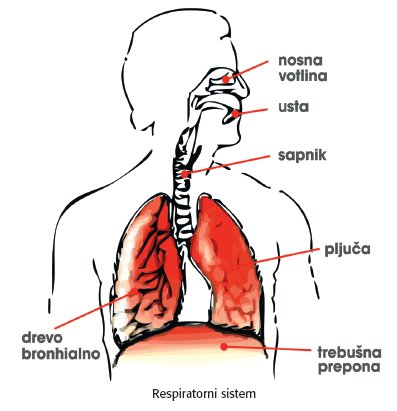 